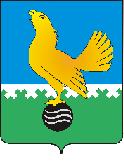 Ханты-Мансийский автономный округ-Юграмуниципальное образованиегородской округ город Пыть-ЯхАДМИНИСТРАЦИЯ ГОРОДАтерриториальная комиссия по делам несовершеннолетних и защите их прав  www.pyadm.rue-mail: adm@gov86.orge-mail:kdn@gov86org.ruг.   Пыть-Ях,  1 мкр.,  дом  № 5,  кв.  № 80                                                                     р/с 40101810900000010001                                                                                                                                               Ханты-Мансийский автономный округ-Югра                                                                       УФК по ХМАО-ЮгреТюменская      область     628380                                         МКУ Администрация г. Пыть-Яха, л\с 04873033440)тел.  факс  (3463)  46-62-92,   тел. 46-05-89,                                        РКЦ Ханты-Мансийск г. Ханты-Мансийск42-11-90,  46-05-92,  46-66-47                                                                             ИНН 8612005313   БИК 047162000                                                                                                                                                                                                                                                                                                                                                                                                                                                                                      ОКАТМО 71885000 КПП 861201001                                                                                                                                    КБК 04011690040040000140ПОСТАНОВЛЕНИЕЗал заседаний территориальной комиссии по делам несовершеннолетних и защите их прав при администрации города Пыть-Яха, кабинет № 7 по адресу: 1- 5 – 80, в 14-00 часов (сведения об участниках заседания указаны в протоколе заседания территориальной комиссии).10.02.2016      								                          №  56О результатах анализа, утвержденных в 2015 году индивидуальных программ реабилитации несовершеннолетних и семей, с целью выявления и устранения типичных ошибок и недочетовВо исполнение пп. 5.2 п. 5 постановления территориальной комиссии от 14.10.2015 № 384, проведен анализ, утвержденных в 2015 году индивидуальных программ реабилитации несовершеннолетних и семей, с целью выявления и устранения типичных ошибок и недочетов, по результатам которого установлено, что при составлении индивидуальных программ реабилитации неправильно оформляется и определяется следующее:-   курирующий субъект; - основания постановки на учет, период (время) постановки на учет, на основании какого документа (решения Совета профилактики, постановления территориальной комиссии, и т.д.)- отсутствуют сведения о занятости несовершеннолетнего в свободное от учебы время, о количестве пропусков уроков (если по факту уклонения от обучения), о рассмотрении и результатах на Совете профилактике в образовательных организациях;- не заполняются разделы о выявленных проблемах несовершеннолетнего и семьи (проблемы в общении, поведении несовершеннолетнего, проблемы, обусловленные социально опасным положением или трудной жизненной ситуацией и т.д.);- отсутствуют сведения о выполнении законными представителями обязанностей по воспитанию, содержанию и обучению;-  не по установленной форме регламента межведомственного взаимодействия оформляется индивидуальная программа реабилитации;- отсутствуют сроки реализации мероприятий индивидуальных программ реабилитации;- при предоставлении курирующим субъектом мониторинга и итоговой информации по исполнению мероприятий индивидуальных программ реабилитации не проводится анализ информации субъектов, являющихся участниками межведомственной реабилитационной работы, что затрудняет объективно определить динамику семейной ситуации.На основании изложенного, руководствуясь п. 13 ст. 15 Закона Ханты-Мансийского автономного округа-Югры от 12.10.2005 № 74-оз «О комиссиях по делам несовершеннолетних и защите их прав в Ханты-Мансийском автономном округе-Югре и наделении органов местного самоуправления отдельными государственными полномочиями по созданию и осуществлению деятельности комиссий по делам несовершеннолетних и защите их прав», решением Экспертного совета от  03.02.2016,ТЕРРИТОРИАЛЬНАЯ КОМИССИЯ  ПОСТАНОВИЛА:Информацию о результатах анализа, утвержденных в 2015 году индивидуальных программ реабилитации несовершеннолетних и семей, с целью выявления и устранения типичных ошибок и недочетов, принять к сведению.Субъектам системы профилактики безнадзорности и правонарушений несовершеннолетних:при проведении мониторинга и итоговой информации по исполнению мероприятий индивидуальных программ реабилитации курирующему субъекту анализировать информацию, предоставленную субъектами, участниками межведомственной реабилитационной работы (при этом указывать № и дату исходящего документа участника межведомственной программы) и направлять в территориальную комиссию обобщенную информацию с выводами и предложениями;при составлении индивидуальной программы реабилитации правильно и достоверно указывать сведения характеризующие несовершеннолетнего и его семью (дату и основания постановки на учет, занятость несовершеннолетнего, количество пропусков уроков, поведение, общение несовершеннолетнего и т.д.), заполнять в полном объеме разделы о выявленных проблемах несовершеннолетнего и его семьи;заблаговременно направлять предложения в  территориальную комиссию о необходимости внести дополнения и изменения в индивидуальные программы реабилитации несовершеннолетних и семей.Подпункт 5.2 постановления территориальной комиссии от 14.10.2015 № 384 с контроля снять, в связи с исполнением.Уведомить заинтересованных лиц.Председательствующий на заседании:председатель территориальной комиссии                                                      В.П. Бойко